FUSD INDIAN EDUCATION BACK-TO-SCHOOL NIGHT 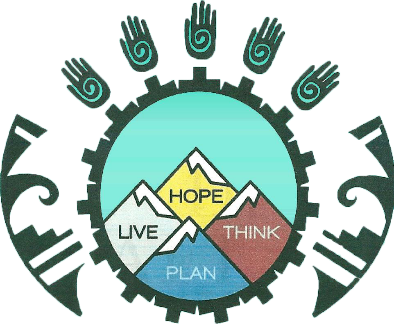 Exhibitor Registration FormTuesday, August 30, 20165:30-7:00 pmEXHIBITOR SET-UP:   4:45 p.m. (MST)Mount Elden Middle School Dome3223 N. 4th Street, Flagstaff AZThe Flagstaff Unified School District Indian Education Support Program Resource Back-To-School Night is an opportunity for nonprofits, businesses, and other organizations to promote their groups and/or services to the families who have children attending Flagstaff Unified School District. Organization or Business Name: ________________________________________________________________Exhibitor Name(s): ___________________________________________________________________________Address: ___________________________________________________________________________________City: _______________________________________ State: _____________ Zip: _________________________Phone: ______________________________________ Fax: __________________________________________E-mail Address(es): ___________________________________________________________________________         Nonprofit            	       Business		Briefly describe what you will be promoting at the Back-to-School Night.AGREEMENT AND RELEASE OF LIABILITY This agreement is between Flagstaff Unified School District Indian Education Support Program and the Exhibitor listed on this Application & Agreement, herein called “Exhibitor”. FUSD Indian Education Support Program and Exhibitor are mutually entering into a short-term agreement to display and promote the Exhibitor’s resource business at the FUSD Indian Education Support Program Back-To-School Night on August 30, 2016.  Flagstaff Unified School District is not responsible for the loss, theft or damages to exhibitor’s property.  This is an indoor event. SIGNATURE:  _____________________________________________________DATE: ______________________________________FAX EXHIBITOR APPLICATION TO:Indian Education Support ProgramC/O Elaine KaschF:  928.527.6198(Application may also be scanned and emailed as an attachment)For more information, contact Elaine Kasch at 928.527.6164 or send an e-mail to ekasch@fusd1.orgTHANK YOU FOR YOUR PARTICIPATION!